平成21年度バト×バト期末テスト！　　　　　　　 名前：　　　　　　　　　　　　　次の片仮名を漢字に直しなさい。ショウチュウを原液で嗜む。⇒　　　　　　空欄を２ヶ所埋めなさい。富士山は＿＿＿　県と＿＿　＿県にまたがっており、山頂付近は県境が定められていない。次の元素記号が表わす物質名を答えなさい。Ａｒ：　　　　　　　　下線部を英文に直しなさい。（意味が合っていればOK）Tsune：The ratio of the vodka is all right at 80%.Yoshimura：もう一度おっしゃっていただけますか？　　　　　　　　　　　　　↓　　　　　Ａ.　　　　　　　　　　　　　　　　　　下の「正方形に内接する四角形」の面積を求めなさい。　　　６	２　　　※単位はｃｍ　　　　　　　　　　　　Ａ．　　　　　　ｃｍ下線部を正しい謙譲表現で言い換えなさい。Usami:ライアーゲームの映画はもう観ましたか？Tsune:ええ、観ました。　⇒　　　　　　　　　　　　「前方後円墳」を正しい向きで四角の中に描き入れなさい。　　　　　　　　　　　　↑前　　　　　　　　　　　　↓後この音楽記号の名称と意味を答えなさい。　（名称　　　　　　　　意味　　　　　　　　　　　　　　　　　）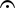 空欄を埋めなさい。犬の唾液の分泌量から、条件反射の存在を立証した実験は「　　　　　　　の犬」と呼ばれる。問１０． 次の単語を英語で表記しなさい。バドミントン⇒　　　　　　　　　